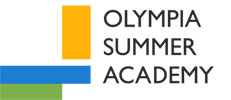 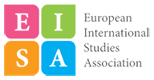 THE OLYMPIA SUMMER ACADEMYJULY 6-15, 2020APPLICATION FORMLanguages:Financial Aid: Please tick which cycle(s) you wish to apply for:	Cycle A: Conflict and Political Violence, July 6-15, 2020	Cycle B: Terrorism and Counterterrorism, July 6-15, 2020	Cycle C: Political Institutions and Development, July 6-11, 2020	Cycle D: Political Risk Analysis, July 10-15, 2020First Name:Last Name:Date of Birth:  (dd/mm/yy)Nationality:Sex:Male  	Female Address:Telephone Number:E-mail address:Passport Number:Date of issue / Issuing Authority:Current Occupation:Young professionalPost-Doctoral ResearcherPhD candidateMA candidateBA candidateTitle / Position:Organization:Academic Background (University):Field of study:Cumulative Grade Point Average:Degree Earned / Expected:Academic Background (University):Field of study:Cumulative Grade Point Average:Degree Earned / Expected:English:Excellent  Fluent  Good  Fair  [Other(s)]Excellent  Fluent  Good  Fair  Excellent  Fluent  Good  Fair  Excellent  Fluent  Good  Fair  Mother tongue:Work Experience:Country:Website:Joined from (mm/yy) to (mm/yy):ResponsibilitiesPlease provide a brief description (50 words max):ResponsibilitiesPlease provide a brief description (50 words max):Reference:Name:Their Position (job title):Address:PostcodeTelephone No:E-mail:Relation to youPlease state your reasons for wishing to attend the Olympia Summer Academy (200 words max):Do you apply for a financial aid (150 €)?NB. For qualified applicants who can only attend one short cycle (half the program of the Academy) some financial aid of 150€ might be also provided on a merit and need basis.Yes  	No Do you apply for a scholarship (500 €)?NB. Eligible to apply for a scholarship are those who stay for the whole duration of the summer program, i.e. either students who attend Cycle A or Cycle B or the combination of Cycle C and D.Yes  	No Are you a member of the EISA?NB. The OSA will automatically award its scholarship to all PhD candidates who are members of the EISA. For more information on how to become a member, please visit http://www.eisa-net.org/)Yes  	No How did you learn about the Academy?Through Internet 	Please specify  Mailing list 	Please specify  Professors 	Please specify  Friends 	Please specify  Other (please specify)Please attach:A copy of your CV.Letter of Recommendation (it can also be e-mailed directly by your referee).Any other information you consider relevant.Please attach:A copy of your CV.Letter of Recommendation (it can also be e-mailed directly by your referee).Any other information you consider relevant.Please submit the Application Form to:Angelos Kaskanis (Mr),Navarino Network 3 Apellou Street, 54622 Thessaloniki, Greece.Tel:  +30 2310 260 322, Fax: +30 2310 260 332, email:  olympia@navarinonetwork.org Please submit the Application Form to:Angelos Kaskanis (Mr),Navarino Network 3 Apellou Street, 54622 Thessaloniki, Greece.Tel:  +30 2310 260 322, Fax: +30 2310 260 332, email:  olympia@navarinonetwork.org Date:	Signature: 	